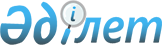 Об определении специализированных мест для организации и проведения мирных собраний, порядка использования специализированных мест для организации и проведения мирных собраний, норм их предельной заполняемости, а также требований к материально-техническому и организационному обеспечению специализированных мест для организации и проведения мирных собраний, границ прилегающих территорий, в которых запрещено проведение пикетирования в Железинском районеРешение Железинского районного маслихата Павлодарской области от 8 января 2021 года № 519/6. Зарегистрировано Департаментом юстиции Павлодарской области 8 января 2021 года № 7171.
      В соответствии с подпунктами 1), 2) пункта 2 статьи 8 Закона Республики Казахстан от 25 мая 2020 года "О порядке организации и проведения мирных собраний в Республике Казахстан", Железинский районный маслихат РЕШИЛ:
      1. Определить специализированные места для организации и проведения мирных собраний в Железинском районе, порядок использования специализированных мест для организации и проведения мирных собраний, нормы их предельной заполняемости, а также требования к материально-техническому и организационному обеспечению специализированных мест для организации и проведения мирных собраний согласно приложению 1 к настоящему решению.
      2. Определить границы прилегающих территорий, в которых запрещено проводить пикетирования в Железинском районе согласно приложению 2 к настоящему решению.
      3. Контроль за исполнением настоящего решения возложить на постоянную комиссию районного маслихата по вопросам законности, правопорядка и обращений граждан.
      4. Настоящее решение вводится в действие по истечении десяти календарных дней после дня его первого официального опубликования. Специализированные места для организации и проведения мирных собраний в
Железинском районе, порядок использования специализированных мест для
организации и проведения мирных собраний, нормы их предельной заполняемости,
требования к материально-техническому и организационному обеспечению
специализированных мест для организации и проведения мирных собраний
      1. Специализированое место для организации проведения мирных собраний в Железинском районе в форме собрания, митинга:
      Площадь перед районным домом культуры имени Кудайбергена Альсеитова, расположенная по улице Тәуелсіздік села Железинка. Норма предельной заполняемости для организации и проведения мирных собраний в форме собрания, митинга - двести человек.
      Сноска. Пункт 1 - в редакции решения Железинского районного маслихата Павлодарской области от 28.04.2021 № 23/7 (вводится в действие по истечении десяти календарных дней после дня его официального опубликования).


      2. Маршрут для организации и проведения мирных собраний в форме демонстраций, шествий:
      улица Дари Асанова села Железинка (от улицы Желтоқсан до улицы Квиткова). Норма предельной заполняемости - восемьдесят человек.
      3. Порядок использования специализированных мест для организации и проведения мирных собраний:
      1) нахождение на территории специализированного места в течение времени, указанного в заявлении;
      2) обеспечение сохранности зданий, сооружений, малых архитектурных форм, зеленых насаждений, а также иного имущества;
      3) соблюдение санитарных норм и правил техники безопасности, законодательства Республики Казахстан по соблюдению общественного правопорядка.
      4. Требования к материально-техническому и организационному обеспечению специализированных мест для организации и проведения мирных собраний:
      1) наличие уличного освещения;
      2) наличие камер видеонаблюдения;
      3) обеспеченность парковочными местами. Границы прилегающих территорий, в которых запрещено проведение пикетирования в Железинском районе
      Сноска. Приложение 2 - в редакции решения Железинского районного маслихата Павлодарской области от 15.02.2024 № 94/8 (вводится в действие по истечении десяти календарных дней после дня его официального опубликования).
      Не допускается проведение пикетирования на расстоянии 800 метров от границ прилегающих территорий следующих объектов: 
      1) в местах массовых захоронений; 
      2) на объектах железнодорожного и автомобильного транспорта и прилегающих к ним территориях; 
      3) на территориях, прилегающих к организациям, обеспечивающим обороноспособность, безопасность государства и жизнедеятельность населения; 
      4) на территориях, прилегающих к опасным производственным объектам и иным объектам, эксплуатация которых требует соблюдения специальных правил техники безопасности; 
      5) на магистральных железнодорожных сетях, магистральных трубопроводах, национальной электрической сети, магистральных линиях связи и прилегающих к ним территориях.
					© 2012. РГП на ПХВ «Институт законодательства и правовой информации Республики Казахстан» Министерства юстиции Республики Казахстан
				
      Председатель сессии Железинского районного маслихата 

Е. Ракишев

      Исполняющий обязанности секретаря

      Железинского районного маслихата 

А. Сергазин
Приложение 1
к решению Железинского
районного маслихата
от 8 января 2021 года
№ 519/6Приложение 2
к решению Железинского
районного маслихата
от 8 января 2021 года
№ 519/6